                                      JAMSHEER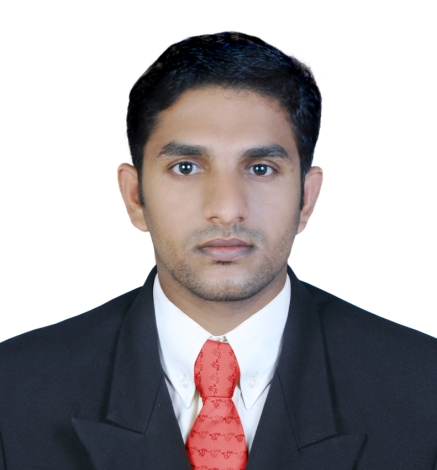 JAMSHEER.342798@2freemail.com                                                                                                                          DEIRA,DUBAISUMMARY:Profile				          : Male, 28, single.Nationality                                           : Indian. Languages known                          : English, Hindi & MalayalamVisa Status                                           : Visit Visa (Valid till 06/05/2017)Current Location		          : Deira,Dubai  OBJECTIVE: To become an integral part of globally reputed firm where i can utilize my skills and talents for the maximum benefit of the organization.EXPERIENCE:Parco hypermarket  LLC, Abu DhabiDesignation-Inventory  controller) (13/6/2015  TO 15/09/2016 )JOB RESPONSIBILITIES:Monitors and maintains current inventory levels; processes purchasing orders as required; tracks orders and investigates problems.Records purchases, maintains database, performs physical count of inventory, and reconciles actual stock count to computer-generated reports.Receives, unpacks, and delivers goods; re-stocks items as necessary; labels shelves.Processes and/or approves invoices for payment.Processes and documents returns as required following established procedures.Performs routine clerical duties, including data entry, answering telephones, and assisting customers.May serve as cashier and handle cash and cash-related payments.May lead, guide, and train staff/student employees, interns, and/or volunteers performing related work; may participate in the recruitment of volunteers, as appropriate to the area of operation.Performs miscellaneous job-related duties as assigned.Brass world Pvt Ltd.coimbatore,Tamilnadu,IndiaSales coordinator(21/5/2010-14/11/2012)Eurotech Marketing Pvt Ltd.kannur,IndiaSales coordinator(11/02/2013 to 05-06-2015)Skills and Duty’s:Working as part of the sales team to develop both new and existing markets. Collecting all the information required to create a request for an estimate. Writing accurate & informative sales reports and documentation.   Excellent and a flexible hard working attitude.   Understand the regulatory, fair trading and competition rules relating to customer service.Managing all retail and telephone related customer contacts. Providing quality responses to customer contacts in person, telephone & email.Dealing with enquiries & answering calls from new and existing customers. Suggesting solutions to customers in a positive manner. Dealing with all escalated complaints and enquiries efficiently and effectively. Communicate promptly any information to customers about their orders. Giving customers information about company services and products. Building relationships with customers. . Handling difficult and aggressive customers in a professional manner..EDUCATION:Degree in Computer ScienceHigher Secondary-Plus twoHigh SchoolTECHNICAL SKILLS:Operating system windows 7/8Linux(operating knowledge)MS Office Suite: Word, Excel, PowerPoint, Access; Keyboarding Expert.Adobe phototoshop,canvas rtms(resorce tracking and management system),Tally magic sms 3.0),mobile applications.DECLARATION:I hereby declare that the information furnished above is true to the best of my knowledge.